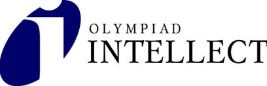 elementaryName, Surname_______________________________School_________________Task  Part I                                                                   Memorizing in ListeningListen to the text. Try to remember as much information as you canBe ready to do the task after listening (Во время прослушивания текста постарайся запомнить, как можно больше информации. Тебе предстоит выполнить задание после прослушивания)Curious information about camelsVocabulary:curious - [ˈkjʊərɪəs]– любопытныйhump – [ hʌmp ] - горбdromedary -  [ˈdrʌmədərɪ] – одногорбый верблюдBactrian camel - двугорбый верблюдstored [ stɔːd ] – накопленныйeyelid  [ˈaɪlɪd] – векоnostrils – [ˈnɔstrɪlz ] – ноздриsweat - [swet] - потеть herbivores - [ˈhɜːbɪvɔːrəz] - травоядныйelementaryName, Surname_______________________________School_________________Task  Part II                                                                Memorizing in ListeningRead questionsTick the questions that do not have answers in the textYou have 3 minutes (Прочитай вопросы. Отметь вопросы ✓, которые не содержат ответы в тексте)Questions✓1How many types of camels are there?2Do they have one or two humps on their backs?3Can camels live in cold weather climates?4There is much water in the camel’s hump, isn’t there?5Does the word “camel” mean “beauty”?6Do they live in Central Asia?7Do camels like eating thorns?8Are camels slow animals?9They don’t eat meat, do they?10These strong animals can carry up to500 pounds of load on their backs, can’t they?11Nowadays people use camels for transporting products?12Do camels have the third eyelid?13How many eyelashes do camels have?14Are camels as fast as cheetahs?15Do camels have long thick fur?